                               CURRICULUM VITAE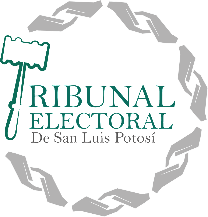 Datos del Servidor PúblicoEscolaridadExperiencia Laboral (tres últimos empleos)Trayectoria académica, profesional o laboralNombre del servidor(a) público(a):Maricela De León MedinaClave o Nivel del puesto:004Denominación del Puesto:Coordinador de Recursos HumanosÁrea de adscripción:Secretaría EjecutivaTipo de Trabajador:ConfianzaDirección de las oficinas:Sierra Gador 116 Lomas 4ª. SecciónTeléfono(s) extensión (es):4448134668Correo (s) Electrónico (s):rechumanos.teslp.mariceladeleon@outlook.esNivel Máximo de estudiosTítulo de gradoCarrera genéricaLicenciaturaContador PublicoContador PublicoInicioConclusiónEmpleo, cargo o comisión desempeñado/Denominación de la institución o empresa20002003Catedrática/Instituto Hispano Inglés A.C.20032006Jefa de Departamento/ISSSTE20062013Subdelegada/ISSSTEPeriodo (mes/año)Nombre o contenido temático/Instancia que lo impartió2008Master/Universidad de Alcalá2004Derecho Laboral Burocrático/Tecnológico de Monterrey2004VIII reunión Nacional de Investigación y salud en el trabajo/UNAM2013Catedrática/ Universidad Autónoma de San Luis Potosí.